แบบฟอร์มคำขออนุญาตใช้ตราสัญลักษณ์จังหวัดเพชรบุรีเมืองสร้างสรรค์ด้านอาหารของ UNESCO(Phetchaburi City Of Gastronomy) และตัวนำโชค (Mascot) “น้องโตนด”1. ชื่อ - สกุล .................................................................................................สัญชาติ.................................................ที่อยู่ ...................................................................................................................................................................................................................................................................................................................รหัสไปรษณีย์......................เลขประจำตัวประชาชน/นิติบุคคล ----2. ชื่อในการประกอบการที่อยู่เลขที่ ................................. หมู่ที่...............ถนน....................................ตำบล.....................................................อำเภอ...................................................................จังหวัด......................................รหัสไปรษณีย์................................โทรศัพท์..................................................โทรศัพท์มือถือ.................................................โทรสาร...............................ID Line………………………………………………เว็บไซต์...........................................................Facebook…………………….E-Mail………………………………………………….ช่องทางประชาสัมพันธ์อื่น......................................................................3. สินค้า อาหาร และบริการที่ขออนุญาตใช้ตราสัญลักษณ์และมาสคอตน้องโตนด ได้แก่	3.1 ..............................................................................................................................................................	3.2 ..............................................................................................................................................................	3.3 ...................................................................................................................................................ฯลฯ4. หลักฐาน	4.1 แบบคำขออนุญาตใช้ตราสัญลักษณ์และมาสคอตน้องโตนด   	4.2 สำเนาบัตรประจำตัวประชาชน และสำเนาทะเบียนบ้านของผู้ขออนุญาต	4.3 ใบแสดงรายละเอียดของสินค้า อาหาร และบริการพร้อมภาพถ่ายสินค้า อาหาร และบริการที่เห็นภาพชัดเจน           4.4 กรณีเป็นสินค้า อาหาร และบริการที่จะต้องขออนุญาตผลิตหรือจำหน่ายต้องแนบสำเนาหนังสือ      การได้รับรางวัล หรือได้รับรองมาตรฐานคุณภาพ          4.5 เอกสาร/หลักฐานการซื้อขายวัตถุดิบประกอบอาหารจากจังหวัดเพชรบุรีไม่น้อยกว่า 3 ชนิด	ข้าพเจ้าได้รับทราบและเข้าใจระเบียบจังหวัดเพชรบุรีว่าด้วยการใช้ตราสัญลักษณ์ “จังหวัดเพชรบุรี     เมืองสร้างสรรค์ด้านอาหารของ UNESCO” (Phetchaburi City Of Gastronomy) และตัวนำโชค (Mascot)         “น้องโตนด” และหลักเกณฑ์การอนุญาตใช้ตราสัญลักษณ์จังหวัดเพชรบุรีเมืองสร้างสรรค์ด้านอาหารของ UNESCO  (Phetchaburi City Of Gastronomy) และตัวนำโชค (Mascot) “น้องโตนด” โดยตลอดแล้ว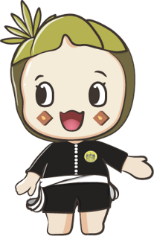 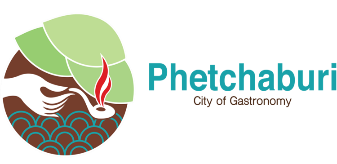 					          ลงชื่อ .................................................................. ผู้ยื่นคำขอ                                                           วันที่..............เดือน.....................................พ.ศ.......................